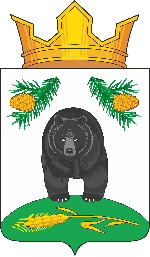 АДМИНИСТРАЦИЯ НОВОКРИВОШЕИНСКОГО СЕЛЬСКОГО ПОСЕЛЕНИЯПОСТАНОВЛЕНИЕ22.02.2022                                                                                                                    № 15с. НовокривошеиноКривошеинский районТомская областьОб утверждении формы проверочного листа (список контрольных вопросов), применяемого при осуществлении муниципального земельного контроля   В соответствии с Федеральным законом от 06 октября 2003 № 131-ФЗ «Об общих принципах организации местного самоуправления в Российской Федерации», Федеральным законом от 31 июля 2020 N 248-ФЗ  "О государственном контроле (надзоре) и муниципальном контроле в Российской Федерации" (Собрание законодательства РФ", 03.08.2020, N 31 (часть I), ст. 5007),  постановлением Правительства РФ от 27 октября 2021 N 1844 "Об утверждении требований к разработке, содержанию, общественному обсуждению проектов форм проверочных листов, утверждению, применению, актуализации форм проверочных листов, а также случаев обязательного применения проверочных листов»ПОСТАНОВЛЯЮ:Утвердить форму проверочного листа (списка контрольных вопросов), применяемого при осуществлении муниципального земельного контроля, согласно приложению к настоящему постановлению.2. Настоящее постановление опубликовать в информационном бюллетене Новокривошеинского сельского поселения и разместить на официальном сайте Новокривошеинского сельского поселения в информационно-телекоммуникационной сети «Интернет» http://novokriv.ru/.3. Настоящее постановление вступает в силу с 01.03.2022 года.4. Контроль  за  исполнением настоящего постановления  оставляю за собой.Глава Новокривошеинского сельского поселения                                     А.О. Саяпин(Глава Администрации)					ПриложениеУТВЕРЖДЕНОпостановлением   АдминистрацииНовокривошеинского сельского поселения от 22.02.2022   № 15АДМИНИСТРАЦИЯ  НОВОКРИВОШЕИНСКОГО СЕЛЬСКОГО ПОСЕЛЕНИЯ(наименование органа муниципального контроля)МУНИЦИПАЛЬНЫЙ ЗЕМЕЛЬНЫЙ КОНТРОЛЬПРОВЕРОЧНЫЙ ЛИСТ (СПИСОК КОНТРОЛЬНЫХ ВОПРОСОВ), ПРИМЕНЯЕМЫЙ ПРИ ОСУЩЕСТВЛЕНИИ МУНИЦИПАЛЬНОГО ЗЕМЕЛЬНОГО КОНТРОЛЯ1. Вид контрольного (надзорного) мероприятий:2.Объект муниципального контроля, в отношении которого проводится контрольное (надзорное) мероприятие):3. ФИО (при наличии) гражданина или индивидуального предпринимателя, его ИНН и (или) ОГРН индивидуального предпринимателя, адрес регистрации гражданина или ИП, наименование юридического лица, его ИНН и (или) ОГРН, адрес юридического лица (его филиалов, представительств, обособленных структурных подразделений), являющихся контролируемыми лицами:4. Место (места) проведения контрольного (надзорного) мероприятия:5. Реквизиты решения контрольного (надзорного) органа о проведении контрольного (надзорного) мероприятия:6. Учетный номер контрольного (надзорного) мероприятия:7. Должность, фамилия и инициалы должностного лица, проводящего контрольное мероприятие и заполняющего проверочный лист:8. Перечень вопросов, отражающих содержание обязательных требований, ответы на   которые  однозначно  свидетельствуют  о  соблюдении  или  несоблюдении юридическим лицом, индивидуальным предпринимателем или гражданином обязательных требований, составляющих предмет проверки«______» ___________________ 20___ г.  (указывается дата заполнения проверочного листа)_____________________________                                 ____________________________  Должность, фамилия и инициалы должностного лица, 	подписьпроводящего контрольное мероприятие и заполняющего проверочный листN п/пВопросы, отражающие содержание обязательных требованийРеквизиты нормативных правовых актов, с указанием их структурных единиц, которыми установлены обязательные требованияОтветы на вопросыОтветы на вопросыОтветы на вопросыОтветы на вопросыN п/пВопросы, отражающие содержание обязательных требованийРеквизиты нормативных правовых актов, с указанием их структурных единиц, которыми установлены обязательные требованияДаНетНеприменимоПримечание1Используется ли проверяемым юридическим лицом, индивидуальным предпринимателем или гражданином земельный участок в соответствии с установленным целевым назначением и (или) видом разрешенного использования?Пункт 2 статьи 7, статья 42 Земельного кодекса Российской Федерации2Имеются ли у проверяемого юридического лица, индивидуального предпринимателя или гражданина права, предусмотренные законодательством Российской Федерации, на используемый земельный участок (используемые земельные участки, части земельных участков)?Пункт 1 статьи 25 Земельного кодекса Российской Федерации3Соответствует ли площадь используемого проверяемым юридическим лицом, индивидуальным предпринимателем или гражданином земельного участка площади земельного участка, указанной в правоустанавливающих документах?Пункт 1 статьи 25, пункт 1 статьи 26 Земельного кодекса Российской Федерации4Выполнена ли проверяемым юридическим лицом (за исключением органа государственной власти, органа местного самоуправления, государственного и муниципального учреждения (бюджетного, казенного, автономного), казенного предприятия, центра исторического наследия президента Российской Федерации, прекратившего исполнение своих полномочий) обязанность переоформить право постоянного (бессрочного) пользования земельным участком (земельными участками) на право аренды земельного участка (земельных участков) или приобрести земельный участок (земельные участки) в собственность?Пункт 2 статьи 3 Федерального закона от 25 октября 2001 г. N 137-ФЗ "О введении в действие Земельного кодекса Российской Федерации" 5Соблюдено ли требование об обязательности использования (освоения) земельного участка в сроки, установленные законодательством?Статья 42 Земельного кодекса Российской Федерации, статья 284 Гражданского кодекса Российской Федерации, пункт 2 статьи 45 Земельного кодекса Российской Федерации6Используется ли земельный участок для ведения сельскохозяйственного производства или осуществления иной связанной с сельскохозяйственным производством деятельности?статьи 7, 42 Земельного кодекса Российской Федерации7Проводятся ли мероприятия по воспроизводству плодородия земель:статьи 13, 42 Земельного кодекса Российской Федерации, статьи 1, 8 Федерального закона от 16.07.1998 N 101-ФЗ "О государственном регулировании обеспечения плодородия земель сельскохозяйственного назначения"7.1агротехнические?статьи 13, 42 Земельного кодекса Российской Федерации, статьи 1, 8 Федерального закона от 16.07.1998 N 101-ФЗ "О государственном регулировании обеспечения плодородия земель сельскохозяйственного назначения"7.2агрохимические?статьи 13, 42 Земельного кодекса Российской Федерации, статьи 1, 8 Федерального закона от 16.07.1998 N 101-ФЗ "О государственном регулировании обеспечения плодородия земель сельскохозяйственного назначения"7.3мелиоративные?7.4фитосанитарные?7.5противоэрозионные?8Наличие зарастания земель:пункт 3 части 2 статьи 13 Земельного кодекса Российской Федерации8.1деревьями?пункт 3 части 2 статьи 13 Земельного кодекса Российской Федерации8.2кустарниками?пункт 3 части 2 статьи 13 Земельного кодекса Российской Федерации8.3сорными растениями? 9Проведена ли рекультивация земель при осуществлении строительных, мелиоративных, изыскательских и иных работ, в том числе работ, осуществляемых для внутрихозяйственных или собственных надобностей?Части 4, 5 статьи 13 Земельного кодекса Российской Федерации, пункты 5, 6 Правил проведения рекультивации и консервации земель, утвержденных постановлением Правительства Российской Федерации от 10.07.2018 N 80010Допускается ли:статья 42 Земельного кодекса Российской Федерации, статья 43 Федерального закона от 10.01.2002 N 7-ФЗ "Об охране окружающей среды" 10.1загрязнение?статья 42 Земельного кодекса Российской Федерации, статья 43 Федерального закона от 10.01.2002 N 7-ФЗ "Об охране окружающей среды" 10.2истощение?статья 42 Земельного кодекса Российской Федерации, статья 43 Федерального закона от 10.01.2002 N 7-ФЗ "Об охране окружающей среды" 10.3деградация?10.4порча?10.5уничтожение земель и почв? 10.6иное негативное воздействие на земли и почвы?11Допускается ли размещение отходов производства и потребления на почве?часть 2 статьи 51 Федерального закона от 10.01.2002 N 7-ФЗ "Об охране окружающей среды"